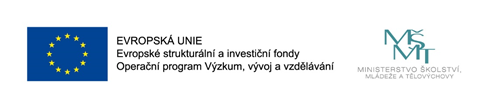 Reg. č. projektu:  CZ.02.2.69/0.0/0.0/16_015/0002362Autor: kolektiv autorů pod vedením prof. MUDr. Petra Zacha, CSc. z Ústavu Anatomie 3. LF UKTuto novou sadu preparátů jsme nafotili a upravili pro jejich uložení v digitalizované podobě.Mgr. Riegerová se věnovala této úpravě digitalizovaného materiálu (tj úpravě jednotlivých fotek). Uložili jsme další studijní materiály na studijní portály Wikiskripta a Výuka (3. LF UK) N.021 Cerebellum, kresyl violet´,10x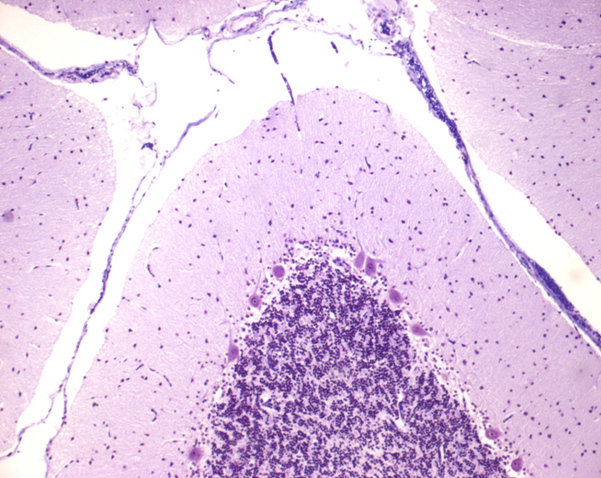 N.022 Cerebellum, kresyl violet´,20x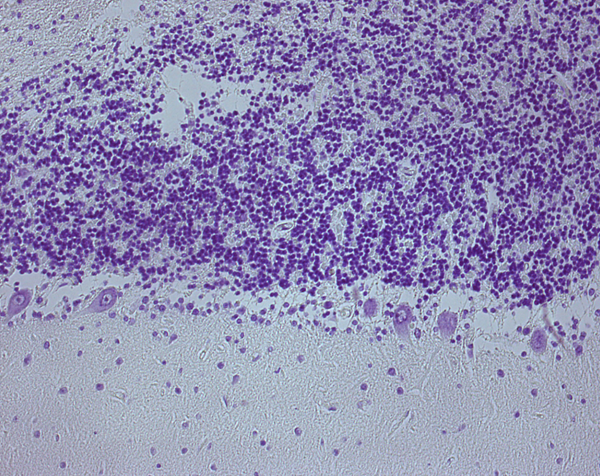 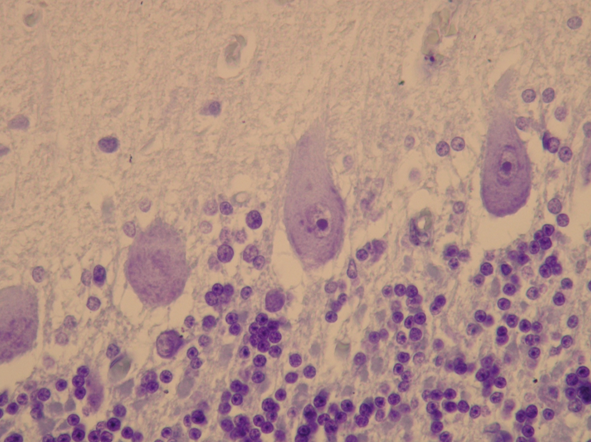 N.023 Cerebellum, kresyl violet´,40x N.011 Cortex cerebri, LFB, 10x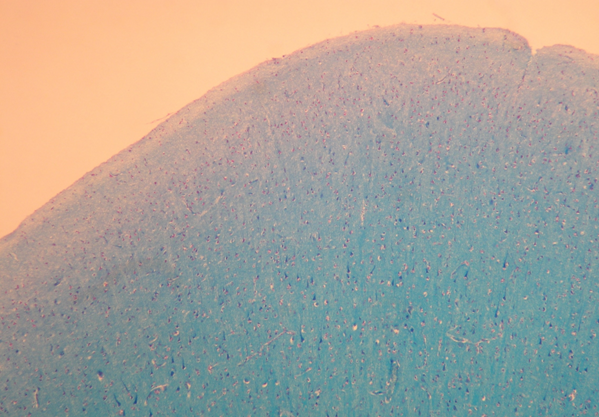 N.012 Cortex cerebri, LFB, 20x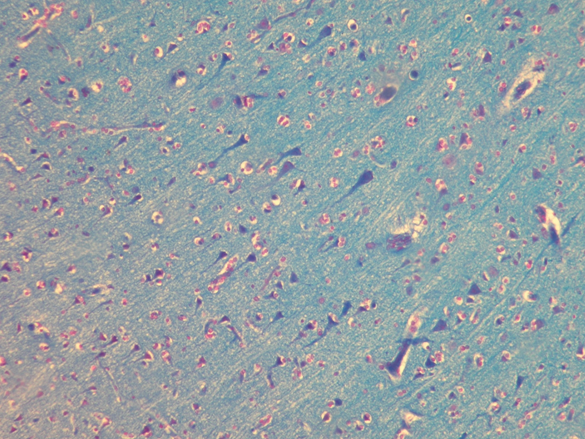  N.013 Lamina pyramidalis, LFB, 40x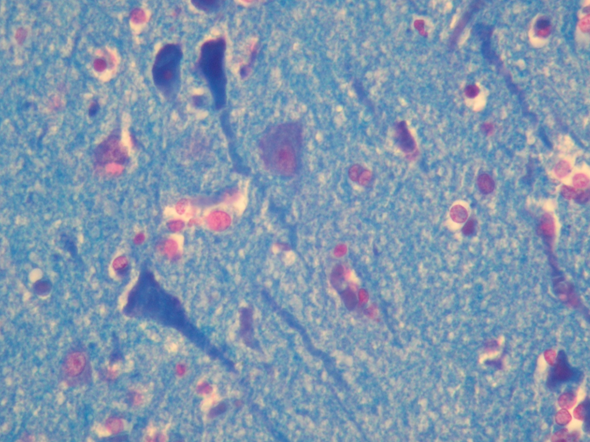 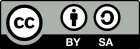 Toto dílo podléhá licenci Creative Commons licenci 4.0 Mezinárodní Licence.